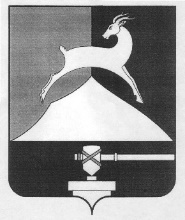 Администрация Усть-Катавского городского округаЧелябинской областиПОСТАНОВЛЕНИЕОт 11.04.2017 г.							                                   № 424О внесении изменений в постановление администрации Усть-Катавского городского округа от 03.02.2017 года №80 «О внесении изменений в постановление администрации Усть-Катавского городского округа от 18.11.2016 года №1452«Об утверждении муниципальной программы «Обеспечение безопасности жизнедеятельности населения Усть-Катавскогогородского округа на 2017-2019 годы»Руководствуясь Федеральным Законом от 06.10.2003 года №131-ФЗ «Об общих принципах организации местного самоуправления в Российской Федерации», Уставом Усть-Катавского городского округа,администрация Усть-Катавского городского округа ПОСТАНОВЛЯЕТ:Внести в постановление администрации Усть-Катавского городского округа от 03.02.2017 года №80 «О внесении изменений в постановление администрации Усть-Катавского городского округа от 18.11.2016 года №1452 «Об утверждении муниципальной программы «Обеспечение безопасности жизнедеятельности населения Усть-Катавского городского округа на 2017-2019 годы» следующие изменения:1.1. В паспорте муниципальной программы «Обеспечение безопасности жизнедеятельности населения Усть-Катавского городского округа на 2017-2019 годы» (далее – муниципальной программе) пункт «Объемы бюджетных ассигнований муниципальной программы» изложить в новой редакции:В строке «Всего» цифру 3752140,0заменить на цифру 3886543,0 руб.:В строке «местный бюджет» цифру 3454540,0заменить на цифру 3588943,0 руб.;В строке «2017 год» –цифру 1382840,0заменить на цифру 1517243,0руб.:В строке «местный бюджет» цифру1283640,0заменить на цифру 1418043,0руб.;Приложение №1 «Ресурсное обеспечение реализации муниципальной программы» к муниципальной программе изложить в новой редакции.Приложения №2 «План мероприятий муниципальной программы «Обеспечение безопасности жизнедеятельности населения Усть-Катавского городского округа на 2017 год» к муниципальной программе изложить в новой редакции.Приложения №5 «Финансово-экономическое обоснование мероприятий муниципальной программы «Обеспечение безопасности жизнедеятельности населения Усть-Катавского городского округа на 2017 год»к муниципальной программе изложить в новой редакции.Общему отделу администрации Усть-Катавского городского округа (О.Л.Толоконникова) обнародовать данное постановление на информационном стенде и разместить на официальном сайте администрации Усть-Катавского городского округа.Контроль за организацией исполнения данного постановления возложить на заместителя главы Усть-Катавского городского округа – начальника управления инфраструктуры и строительства администрации Усть-Катавского городского округа Д.Н.Дьячковского.Глава Усть-Катавского городского округа				С.Д.СемковПояснительная запискаВнесение изменений в муниципальную программу «Обеспечение безопасности жизнедеятельности населения Усть-Катавского городского округа на 2017-2019 годы» проводится в связи с проведением следующих мероприятий:- выделением дополнительных средств на сервисное (техническое) обслуживание КСЭОН (постановление администрации Усть-Катавского городского округа от 27.02.2017 года №190 «О выделении средств») в размере 134403,00 рублей (сто тридцать четыре тысячи четыреста три рубля) 00 копеек.ПРИЛОЖЕНИЕ №1													к муниципальной программе «Обеспечение безопасности жизнедеятельности населения Усть-Катавского городского округа на 2017-2019 годы»Ресурсное обеспечение реализации муниципальной программыНачальник отдела по делам ГО и ЧСадминистрации Усть-Катавского городского округа											К.А.ЧубуровПРИЛОЖЕНИЕ №2																к муниципальной программе «Обеспечение безопасности жизнедеятельности населенияУсть-Катавского городского округа на 2017-2019 годы»	План мероприятий муниципальной программы	«Обеспечение безопасности жизнедеятельности населения Усть-Катавского городского округа на 2017 год»Начальник отдела по делам ГО и ЧСадминистрации Усть-Катавского городского округа												К.А.ЧубуровПРИЛОЖЕНИЕ №5																к муниципальной программе «Обеспечение безопасности жизнедеятельности населенияУсть-Катавского городского округа на 2017-2019 годы»	Финансово-экономическое обоснование мероприятий муниципальной программы	«Обеспечение безопасности жизнедеятельности населения Усть-Катавского городского округа на 2017 год»Начальник отдела по делам ГО и ЧСадминистрации Усть-Катавского городского округа												К.А.ЧубуровСтатусНаименование муниципальной программы, подпрограммы муниципальной  программы, ведомственной целевой программы, основного мероприятияОтветственный исполнитель, соисполнители, Код бюджетной классификацииКод бюджетной классификацииКод бюджетной классификацииКод бюджетной классификацииРасходы (рублей) по годамРасходы (рублей) по годамРасходы (рублей) по годамСтатусНаименование муниципальной программы, подпрограммы муниципальной  программы, ведомственной целевой программы, основного мероприятияОтветственный исполнитель, соисполнители, ГРБСРз ПРЦСРВРочередной год2017 годпервый год планового периода2018 годвторой год планового периода2019 год12345678910Муниципальная программаОбеспечение безопасности жизнедеятельности населения Усть-Катавского городского округаАдминистрация Усть-Катавского городского округа (отдел по делам ГО и ЧС администрации У-КГО)428XXX805144,0629000,0674000,0Муниципальная программаОбеспечение безопасности жизнедеятельности населения Усть-Катавского городского округаУправление с.Тюбеляс,Управление п.Вязовая,Управление с.Минка428217748,0236053,0109458,0140150,0140150,031800,0179350,0305450,071000,0Муниципальная программаОбеспечение безопасности жизнедеятельности населения Усть-Катавского городского округаУправление инфраструктуры и строительства администрации У-КГО426XXX148840,099200,099200,0Муниципальная программаОбеспечение безопасности жизнедеятельности населения Усть-Катавского городского округаВсего:XXX1517243,01040300,01329000,0№п/пНаименование программы, структурного подразделения, основного мероприятия, мероприятий муниципальной целевой программыСрок сдачи объекта мероприятия (проведения мероприятия)Планируемые объемы финансирования(руб.)Планируемые объемы финансирования(руб.)Планируемые объемы финансирования(руб.)Планируемые объемы финансирования(руб.)Планируемые объемы финансирования(руб.)Статья экономической классификацииГРБС,РБС, ПБСЦелевое назначение (раздел, подраздел, целевая статья, вид расходов согласно функционального классификаторуПримечание Примечание №п/пНаименование программы, структурного подразделения, основного мероприятия, мероприятий муниципальной целевой программыСрок сдачи объекта мероприятия (проведения мероприятия)ВсегоФедеральный бюджетОбластной бюджетБюджет городского округаВнебюджетные средстваСтатья экономической классификацииГРБС,РБС, ПБСЦелевое назначение (раздел, подраздел, целевая статья, вид расходов согласно функционального классификаторуПримечание Примечание 12345678910111212Мероприятия по обеспечению пожарной безопасности (0310)Мероприятия по обеспечению пожарной безопасности (0310)Мероприятия по обеспечению пожарной безопасности (0310)Мероприятия по обеспечению пожарной безопасности (0310)Мероприятия по обеспечению пожарной безопасности (0310)Мероприятия по обеспечению пожарной безопасности (0310)Мероприятия по обеспечению пожарной безопасности (0310)Мероприятия по обеспечению пожарной безопасности (0310)Мероприятия по обеспечению пожарной безопасности (0310)Мероприятия по обеспечению пожарной безопасности (0310)Мероприятия по обеспечению пожарной безопасности (0310)Мероприятия по обеспечению пожарной безопасности (0310)Мероприятия по обеспечению пожарной безопасности (0310)1.1.Содержание добровольных пожарных дружин.   ежемесячно563259,000563259,004280310.2403006060.3601.2.Приобретение пожарных гидрантов и указателей их места расположения.I-II кв.86741,00086741,003104280310.2403006060.244Итого по разделу I650000,000650000,004280310.2403006060.244II. Мероприятия по защите населения и территории от чрезвычайных ситуаций природного и техногенного характера, гражданской обороне (0309)II. Мероприятия по защите населения и территории от чрезвычайных ситуаций природного и техногенного характера, гражданской обороне (0309)II. Мероприятия по защите населения и территории от чрезвычайных ситуаций природного и техногенного характера, гражданской обороне (0309)II. Мероприятия по защите населения и территории от чрезвычайных ситуаций природного и техногенного характера, гражданской обороне (0309)II. Мероприятия по защите населения и территории от чрезвычайных ситуаций природного и техногенного характера, гражданской обороне (0309)II. Мероприятия по защите населения и территории от чрезвычайных ситуаций природного и техногенного характера, гражданской обороне (0309)II. Мероприятия по защите населения и территории от чрезвычайных ситуаций природного и техногенного характера, гражданской обороне (0309)II. Мероприятия по защите населения и территории от чрезвычайных ситуаций природного и техногенного характера, гражданской обороне (0309)II. Мероприятия по защите населения и территории от чрезвычайных ситуаций природного и техногенного характера, гражданской обороне (0309)II. Мероприятия по защите населения и территории от чрезвычайных ситуаций природного и техногенного характера, гражданской обороне (0309)II. Мероприятия по защите населения и территории от чрезвычайных ситуаций природного и техногенного характера, гражданской обороне (0309)II. Мероприятия по защите населения и территории от чрезвычайных ситуаций природного и техногенного характера, гражданской обороне (0309)II. Мероприятия по защите населения и территории от чрезвычайных ситуаций природного и техногенного характера, гражданской обороне (0309)2.1.Предоставление в пользование каналов связи IPVPN комплексной системы экстренного оповещения населения на территории У-КГО.I-IV кв.113000,000113000,002214280309.2403006050.2420309.2403006050.2422.2Сервисное (техническое) обслуживание системы КСЭОН.I-IV кв.134403,0000134403,00225/3024280309.2403006050.2420309.2403006050.2422.3.Оплата электроэнергии, потреблённой системой КСЭОН.I-IV кв.7000,0007000,00223/2024280309.2403006050.2440309.2403006050.2442.4.Оплата СМС и сотовой связи системы КСЭОНI-IV кв.3500,0003500,002214280309.2403006050.2420309.2403006050.2422.5.Оплата линий телефонной связи системы КСЭОН.I-IV кв.5500,0005500,002214280309.2403006050.2420309.2403006050.2422.6.Проведение мероприятий по предотвращению распространения лесных пожаров на наслён-ные пункты, расположенные в лесных масси-вах, в весеннее-летний пожароопасный период на территории Усть-Катавского городского округа (опашка территории по периметру населённого пункта).II кв.30000,00030000,00226/6084280309.2403006050.2440309.2403006050.2442.7.Выполнение работ по предупреждению и ликвидации последствий ЧС в границах городского округа силами ПСО.I-IV кв.400000,000400000,00226/6084280309.2403006050.2440309.2403006050.2442.8.Осуществление мероприятий по предупрежде-нию и ликвидации болезней животных, их ле-чению, защите населения от болезней живот-ных, общих для человека и животных.ежемесячно148840,0099200,049640,00226/6084260405.240ГП91000.2440405.240ГП91000.2442.9.Подготовка руководящего состава и специалистов ГО в учебно-методическом центре ОГУ «ГЗЧО» и Усть-Катавских курсах ГО и ЧС У-КГО (по договору с ОГУ «ГЗЧО»), обучение пожарно-техническому минимуму нештатных инструкторов пожарной безопасности и членов ДПД.II-IV кв.10000,00010000,00212/1014280309.2403006050.1220309.2403006050.1222.10.Перенос сирены №7 по ул.Первомайской.I-II кв.15000,00015000,00226/6084280309.2403006050.2440309.2403006050.244Итого по разделу II867243,0099200,0768043,00III. Мероприятия по обеспечению безопасности людей на водных объектахIII. Мероприятия по обеспечению безопасности людей на водных объектахIII. Мероприятия по обеспечению безопасности людей на водных объектахIII. Мероприятия по обеспечению безопасности людей на водных объектахIII. Мероприятия по обеспечению безопасности людей на водных объектахIII. Мероприятия по обеспечению безопасности людей на водных объектахIII. Мероприятия по обеспечению безопасности людей на водных объектахIII. Мероприятия по обеспечению безопасности людей на водных объектахIII. Мероприятия по обеспечению безопасности людей на водных объектахIII. Мероприятия по обеспечению безопасности людей на водных объектахIII. Мероприятия по обеспечению безопасности людей на водных объектахIII. Мероприятия по обеспечению безопасности людей на водных объектахIII. Мероприятия по обеспечению безопасности людей на водных объектах3.1.Выступления в средствах массовой информации по вопросам безопасности людей на водных объектах.I-IV кв.без финансирования00без финансирования0Итого всего:1517243,0099200,01418043,00№п/пНаименование программы, структурного подразделения, основного мероприятия, мероприятий муниципальной целевой программыСрок сдачи объекта мероприятия (проведения мероприятия)Планируемые объемы финансирования(руб.)Планируемые объемы финансирования(руб.)Планируемые объемы финансирования(руб.)Планируемые объемы финансирования(руб.)Планируемые объемы финансирования(руб.)Статья экономической классификацииГРБС,РБС, ПБСЦелевое назначение (раздел, подраздел, целевая статья, вид расходов согласно функционального классификаторуПримечание Примечание №п/пНаименование программы, структурного подразделения, основного мероприятия, мероприятий муниципальной целевой программыСрок сдачи объекта мероприятия (проведения мероприятия)ВсегоФедеральный бюджетОбластной бюджетБюджет городского округаВнебюджетные средстваСтатья экономической классификацииГРБС,РБС, ПБСЦелевое назначение (раздел, подраздел, целевая статья, вид расходов согласно функционального классификаторуПримечание Примечание 12345678910111212Мероприятия по обеспечению пожарной безопасности (0310)Мероприятия по обеспечению пожарной безопасности (0310)Мероприятия по обеспечению пожарной безопасности (0310)Мероприятия по обеспечению пожарной безопасности (0310)Мероприятия по обеспечению пожарной безопасности (0310)Мероприятия по обеспечению пожарной безопасности (0310)Мероприятия по обеспечению пожарной безопасности (0310)Мероприятия по обеспечению пожарной безопасности (0310)Мероприятия по обеспечению пожарной безопасности (0310)Мероприятия по обеспечению пожарной безопасности (0310)Мероприятия по обеспечению пожарной безопасности (0310)Мероприятия по обеспечению пожарной безопасности (0310)Мероприятия по обеспечению пожарной безопасности (0310)1.1.Содержание добровольных пожарных дружин ВСЕГО:   ежемесячно563259,000563259,004280310.2403006060.3601.1.Содержание ДПК с.Тюбеляс:ежемесячно217748,000217748,004280310.2403006060.3601.1.- техосмотрIV кв.2000,0002000,00225/3024280310.2403006060.2441.1.- страхование (ОСАГО)III кв.3000,0003000,00226/6064280310.2403006060.2441.1.- поощрительные выплаты по договоруI-IV кв.64433,00064433,002904280310.2403006060.3601.1.- приобретение ГСМII-IV кв.9000,0  009000,00340/5044280310.2403006060.2441.1.- приобретение запчастейII-IV кв.8000,0008000,00340/5074280310.2403006060.2441.1.- отопление стояночного боксаI-IV кв.109406,000109406,00223/2014280310.2403006060.2441.1.- транспортный налогII-IV кв.6000,0006000,002904280310.2403006060.8521.1.- приобретение огнетушителей для стояночного бокса (ОП-5, 2 шт.)II кв.2025,0002025,003104280310.2403006060.2441.1.- приобретение пожарно-технического вооружения для пожарной АЦ: - рукава напорные РПК-Н(В)-50-1.0-УХЛ1 с ГР-50П – 3 шт.;- ствол пожарный перекрывной РСК-50 – 1 шт.II кв.6884,0006884,003104280310.2403006060.2441.1.- приобретение ранцевых огнетушителей («РП-15-Ермак», 2 шт.)II кв.7000,0007000,003104280310.2403006060.2441.1.Содержание ДПК п.Вязовая:ежемесячно236053,000236053,004280310.2403006060.1.1.- техосмотрIV кв.2000,0002000,00225/3024280310.2403006060.2441.1.- страхование (ОСАГО)IV кв.6000,0006000,00226/6064280310.2403006060.2441.1.- поощрительные выплаты по договоруI-IV кв.64434,00064434,002904280310.2403006060.3601.1.- приобретение ГСМII-IV кв.9000,0009000,00340/5044280310.2403006060.2441.1.- приобретение запчастейII-IV кв.8000,0008000,00340/5074280310.2403006060.2441.1.- отопление стояночного боксаI-IV кв.124594,000124594,00223/2014280310.2403006060.2441.1.- транспортный налогII-IV кв.6000,0006000,002904280310.2403006060.8521.1.- приобретение огнетушителей для стояночного бокса (ОП-5, 2 шт.)II кв.2025,0002025,003104280310.2403006060.2441.1.- приобретение пожарно-технического вооружения для пожарной АЦ:- рукава напорные РПК-Н(В)-50-1.0-УХЛ1 с ГР-50П – 3 шт.;- ствол пожарный перекрывной РСК-50 – 1 шт.II кв.7000,0007000,003104280310.2403006060.2441.1.- приобретение ранцевых огнетушителей («РП-15-Ермак», 2 шт.)II кв.7000,0007000,003104280310.2403006060.244Содержание ДПД с.Минка:III-IV кв.109458,000109458,004280310.2403006060.- постановка пожарного автомобиля на учёт в ГИБДДI кв.5000,0005000,00225/3024280310.2403006060.244- техосмотрI кв.2000,0002000,00225/3024280310.2403006060.244- страхование (ОСАГО)I кв.6000,0006000,00226/6064280310.2403006060.244- поощрительные выплаты по договоруI-IV кв.64433,00064433,002904280310.2403006060.360- приобретение ГСМII-IV кв.9000,0  009000,00340/5044280310.2403006060.244- приобретение запчастейII-IV кв.8000,0008000,00340/5074280310.2403006060.244- транспортный налогII-IV кв.6000,0006000,002904280310.2403006060.852- приобретение огнетушителей для стояночного бокса (ОП-5, 2 шт.)II кв.2025,0002025,003104280310.2403006060.244- приобретение ранцевых огнетушителей («РП-15-Ермак», 2 шт.)II кв.7000,0007000,003104280310.2403006060.2441.2.Приобретение пожарных гидрантов ГП-1,75 (6 шт.) и указателей их места расположения.I-II кв.86741,00086741,003104280310.2403006060.244Итого по разделу I650000,000650000,004280310.2403006060.244II. Мероприятия по защите населения и территории от чрезвычайных ситуаций природного и техногенного характера, гражданской обороне (0309)II. Мероприятия по защите населения и территории от чрезвычайных ситуаций природного и техногенного характера, гражданской обороне (0309)II. Мероприятия по защите населения и территории от чрезвычайных ситуаций природного и техногенного характера, гражданской обороне (0309)II. Мероприятия по защите населения и территории от чрезвычайных ситуаций природного и техногенного характера, гражданской обороне (0309)II. Мероприятия по защите населения и территории от чрезвычайных ситуаций природного и техногенного характера, гражданской обороне (0309)II. Мероприятия по защите населения и территории от чрезвычайных ситуаций природного и техногенного характера, гражданской обороне (0309)II. Мероприятия по защите населения и территории от чрезвычайных ситуаций природного и техногенного характера, гражданской обороне (0309)II. Мероприятия по защите населения и территории от чрезвычайных ситуаций природного и техногенного характера, гражданской обороне (0309)II. Мероприятия по защите населения и территории от чрезвычайных ситуаций природного и техногенного характера, гражданской обороне (0309)II. Мероприятия по защите населения и территории от чрезвычайных ситуаций природного и техногенного характера, гражданской обороне (0309)II. Мероприятия по защите населения и территории от чрезвычайных ситуаций природного и техногенного характера, гражданской обороне (0309)II. Мероприятия по защите населения и территории от чрезвычайных ситуаций природного и техногенного характера, гражданской обороне (0309)II. Мероприятия по защите населения и территории от чрезвычайных ситуаций природного и техногенного характера, гражданской обороне (0309)2.1.Предоставление в пользование каналов связи IPVPN комплексной системы экстренного оповещения населения на территории У-КГО.I-IV кв.113000,000113000,002214280309.2403006050.2422.2.Сервисное (техническое) обслуживание системы КСЭОН.I-IV кв.134403,0000134403,000225/3024280309.2403006050.2422.3.Оплата электроэнергии, потреблённой системой КСЭОН.I-IV кв.7000,0007000,00223/2024280309.2403006050.2442.4.Приобретения СИМ карты в диспетчерскую ЕДДС и оплата СМС и сотовой связи системы КСЭОНI-IV кв.3500,0003500,002214280309.2403006050.2422.5.Оплата линий телефонной связи системы КСЭОН.I-IV кв.5500,0005500,002214280309.2403006050.2422.6.Проведение мероприятий по предотвращению распространения лесных пожаров на наслён-ные пункты, расположенные в лесных масси-вах, в весеннее-летний пожароопасный период на территории Усть-Катавского городского округа (опашка территории по периметру населённого пункта);II кв.30000,00030000,00226/6084280309.2403006050.2442.7.Выполнение работ по предупреждению и ликвидации последствий ЧС в границах городского округа силами ПСО.I-IV кв.400000,000400000,00226/6084280309.2403006050.2442.8.Осуществление мероприятий по предупрежде-нию и ликвидации болезней животных, их ле-чению, защите населения от болезней живот-ных, общих для человека и животных.ежемесячно148840,0099200,049640,00226/6082264264260405.240ГП91000.2440405.2403091000.2442.9.Подготовка руководящего состава и специ-алистов ГО в учебно-методическом центре ОГУ «ГЗЧО» и Усть-Катавских курсах ГО и ЧС У-КГО (по договору с ОГУ «ГЗЧО»), обучение пожарно-техническому минимуму нештатных инструкторов пожарной безопасности и членов ДПД:   II-IV кв.10000,00010000,00212/1014280309.2403006050.1222.9.- суточные1000,0001000,002124280309.24030060502.9.- проезд2200,0002200,002124280309.24030060502.9.- проживание6800,0006800,002124280309.24030060502.10.Перенос сирены №7 по ул.ПервомайскойI-II кв.15000,00015000,00226/6084260309.2403006050.244Итого по разделу II867243,0099200,0768043,00III.Мероприятия по обеспечению безопасности людей на водных объектахIII.Мероприятия по обеспечению безопасности людей на водных объектахIII.Мероприятия по обеспечению безопасности людей на водных объектахIII.Мероприятия по обеспечению безопасности людей на водных объектахIII.Мероприятия по обеспечению безопасности людей на водных объектахIII.Мероприятия по обеспечению безопасности людей на водных объектахIII.Мероприятия по обеспечению безопасности людей на водных объектахIII.Мероприятия по обеспечению безопасности людей на водных объектахIII.Мероприятия по обеспечению безопасности людей на водных объектахIII.Мероприятия по обеспечению безопасности людей на водных объектахIII.Мероприятия по обеспечению безопасности людей на водных объектахIII.Мероприятия по обеспечению безопасности людей на водных объектахIII.Мероприятия по обеспечению безопасности людей на водных объектах3.1.Выступления в средствах массовой информации по вопросам безопасности людей на водных объектах.I-IV кв.без финансирования00без финансирования0Итого всего:1517243,0099200,01418043,00